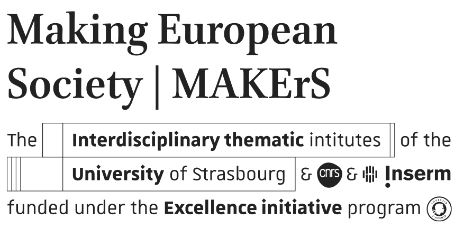 CONTRAT DOCTORAL – FORMULAIRE DE CANDIDATUREPROJET SCIENTIFIQUE DE THESEInformation généraleInformation généraleCivilité (cocher la case)    Madame                                                     MonsieurNom de famillePrénomDate de naissanceNationalitéAdresseCode postal :                                                    Ville :Pays :Téléphone (+ indicatif)Email adresseSuperviseur (s) thèseTitre de la thèse Ecoles doctorales ED 221 – Augustin Cournot (sciences économiques et de gestion)http://ed.ecogestion-cournot.unistra.fr/ ED 519 – Sciences Humaines et Socialeshttp://ed.shs.unistra.fr/ ED 101 – sciences juridiqueshttp://ed.droit.unistra.fr/Axes de recherche MAKErS   Axe 1 - Theory, concepts and research integrationLa société européenne comme objet d’étude, données, indicateurs, mesures, évaluations, savoirs, connaissances …  Axe 2 - Contemporary issues of European society Inégalités, discriminations, genre, mobilités (spatiales, sociales …), risques (environnementaux, technologiques, sociaux, ..), …  Axe 3 - Construction of European society  Acteurs, modèles, idées, structuration de la société, circulation des acteurs/modèles/idées …  Axe 4 - How European society is regulated Rôles des acteurs, normes, formes de régulation, conflits sociaux, démocratie, politiques publiques, …  Documents à fournir   Formulaire de candidature avec projet de thèse  CV  Mémoire de Master    Relevé de notes du M2Projet de thèse (20 000 caractères max, sans bibliographie)Nom de Famille :                                                                               Prénom :Résumé du projet de thèse (2 500 caractères max.)Présentation et justification du sujet de thèseEtat de l’art /revue de littérature Dans quelle mesure ce projet de thèse intègre-t-il une dimension interdisciplinaire ? Méthodologie(s) Programme pour les 3 ans de la thèseBibliographie indicative (limitée exclusivement au sujet de thèse)